«Трагедия в Беслане навсегда останется общей болью для России…»В.В. Путин 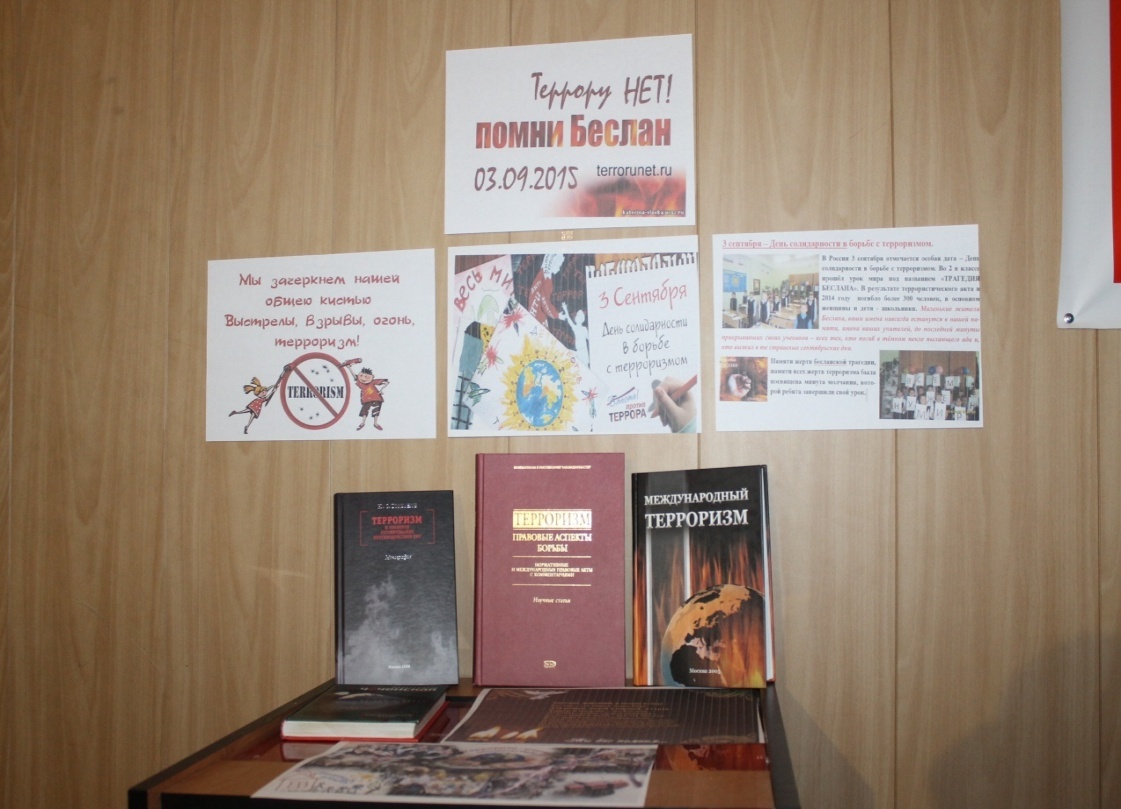  4  сентября 2017  года   в здании ДК п. Янгельский был проведен в Международный День солидарности в борьбе с терроризмом для того, чтобы сформировать у учащихся чувство сострадания и отвращения к жестокости, к жестоким историческим фрагментам во всем мире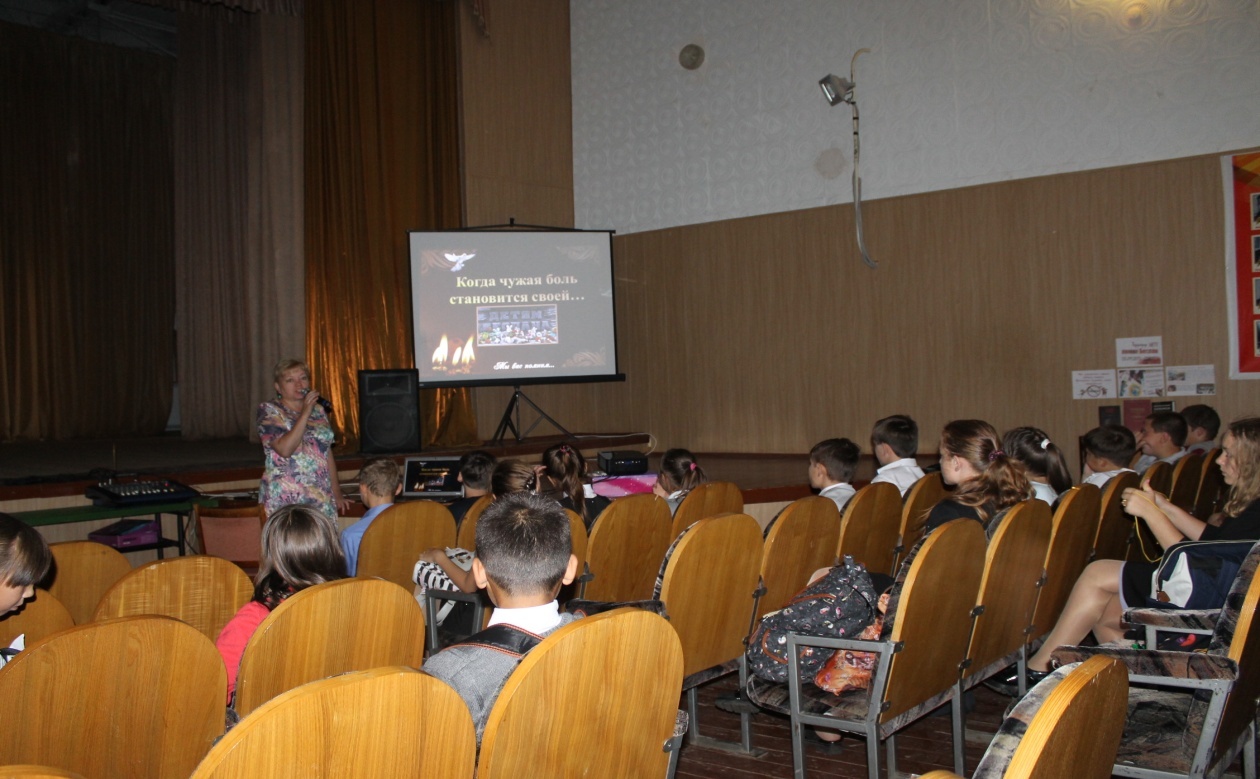 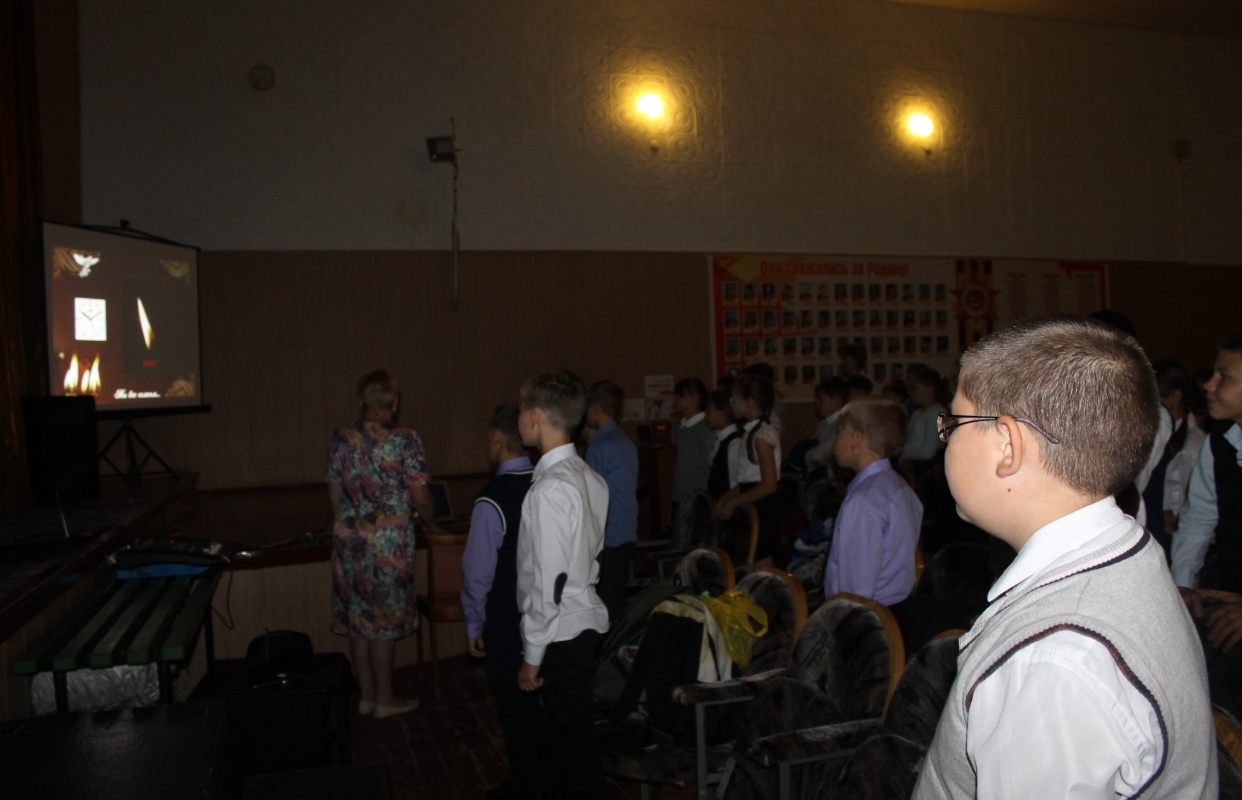                                      «Минута молчания»4  сентября 2017  года   в Муниципальном общеобразовательном учреждении "Янгельская средняя общеобразовательная школа имени Филатова Александра Кузьмича"  был проведен кросс, посвящённый памяти «Трагедия в Беслане» «О спорт! Ты – мир»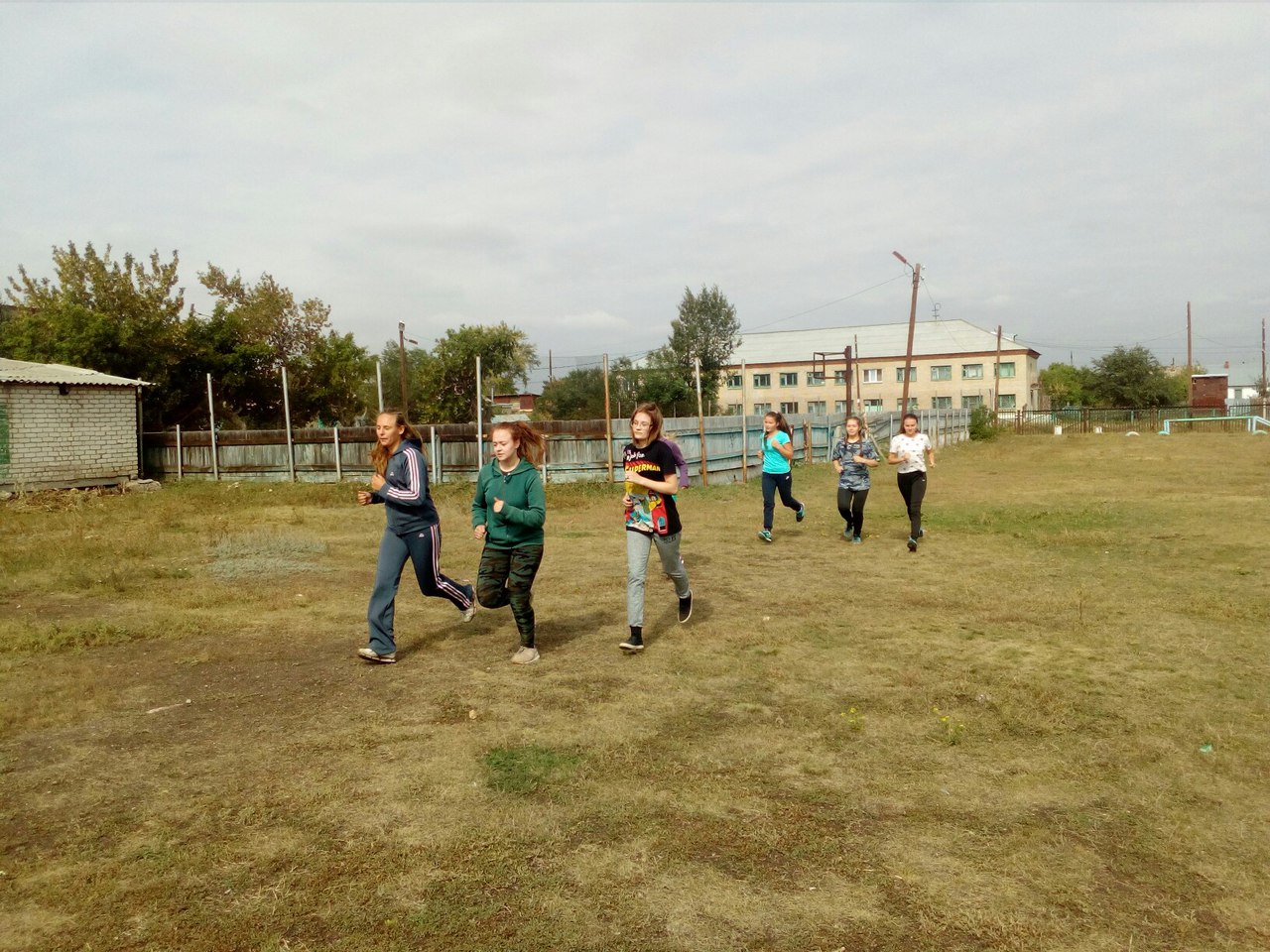 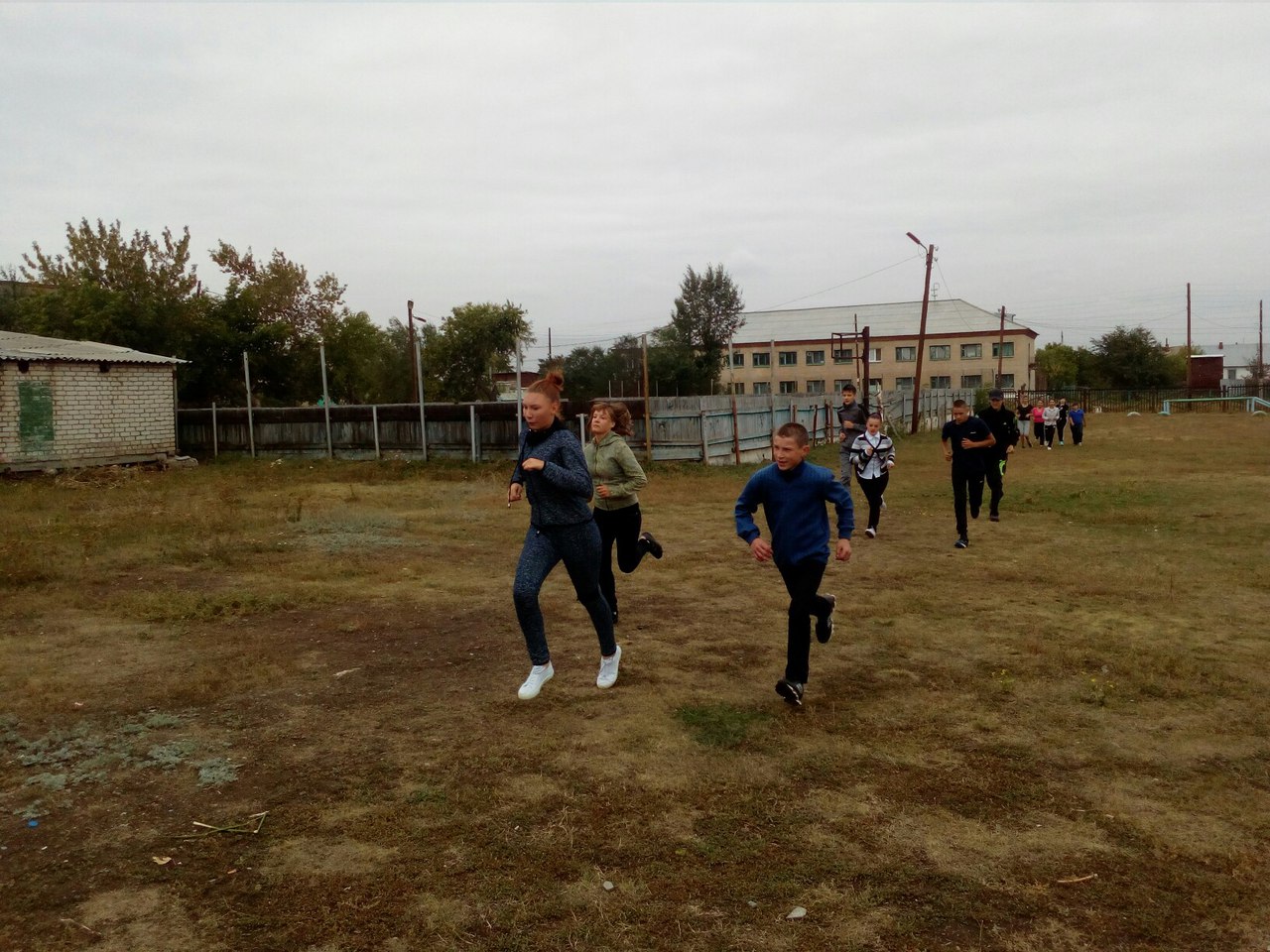 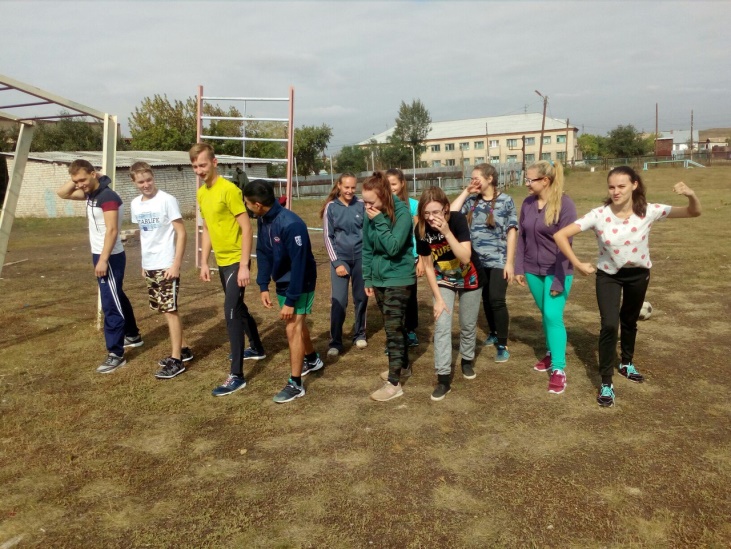 